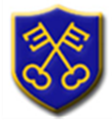 Elworth C.E. Primary School Design and Technology Progression of Skills                                                                 EYFSYear OneYear TwoEnd of KS expectations (NC)Year ThreeYear FourYear FiveYear SixEnd of KS expectations(NC)Design*Select appropriate resources*Use gestures, talking and arrangements of materials and components to show design* Use contexts set by the teacher and myself*Use language of designing and making (join, build, shape, longer, shorter, heavier etc.)* have own ideas* explain what I want to do*explain what my product is for, and how it will work  * use pictures and words to plan, begin to use models* design a product for myself following design criteria*research similar existing products * have own ideas and plan what to do next* explain what I want to do and describe how I may do it * explain purpose of product, how it will work and how it will be suitable for the user  * describe design using pictures, words, models, diagrams, begin to use ICT* design products for myself and others following design criteria* choose best tools and materials, and explain choices * use knowledge of existing products to produce ideas*Design purposeful, functional, appealing products for themselves and other users based on design criteria *Generate, develop, model and communicate their ideas through talking, drawing, templates, mock-ups and, where appropriate, information and communication technology *begin to research others’ needs* show design meets a range of requirements* describe purpose of product* follow a given design criteria* have at least one idea about how to create product* create a plan which shows order, equipment and tools*describe design using an accurately labelled sketch and words* make design decisions*explain how product will work * make a prototype* begin to use computers to show design* use research for design ideas* show design meets a range of requirements and is fit for purpose*begin to create own design criteria*have at least one idea about how to create product and suggest improvements for design.* produce a plan and explain it to others*say how realistic plan is.*include an annotated sketch*make and explain design decisions considering availability of resources*explain how product will work* make a prototype*begin to use computers to show design.*use internet and questionnaires for research and design ideas*take a user’s view into account when designing* begin to consider needs/wants of individuals/groups when designing and ensure product is fit for purpose*create own design criteria* have a range of ideas*produce a logical, realistic plan and explain it to others.*use cross-sectional planning and annotated sketches * make design decisions considering time and resources.*clearly explain how parts of product will work.*model and refine design ideas by making prototypes and using pattern pieces.*use computer-aided designs * draw on market research to inform design* use research of user’s individual needs, wants, requirements for design*  identify features of design that will appeal to the intended user* create own design criteria and specification* come up with innovative design ideas*follow and refine a logical plan.*use annotated sketches, cross-sectional planning and exploded diagrams * make design decisions, considering, resources and cost* clearly explain how parts of design will work, and how they are fit for purpose* independently model and refine design ideas by making prototypes and using pattern pieces* use computer-aided designs*Use research and develop design criteria to inform the design of innovative, functional, appealing products that are fit for purpose, aimed at particular individuals or groups *Generate, develop, model and communicate their ideas through discussion, annotated sketches, cross-sectional and exploded diagrams, prototypes, pattern pieces and computer-aided designMake*Construct with a purpose, using a variety of resources*Use simple tools and techniques*Build  / construct with a wide range of objects*Select tools & techniques to shape, assemble and join *Replicate structures with materials / components*Discuss how to make an activity safe and hygienic*Record experiences by drawing, writing, voice recording*Understand different media can be combined for a purpose*explain what I’m making and why*consider what I need to do next*select tools/equipment to cut, shape, join, finish and explain choices *measure, mark out, cut and shape, with support*choose suitable materials and explain choices*try to use finishing techniques to make product look good*work in a safe and hygienic manner *explain what I am making and why it fits the purpose*make suggestions as to what I need to do next. *join materials/components together in different ways*measure, mark out, cut and shape materials and components, with support. *describe which tools I’m using and why*choose suitable materials and explain choices depending on characteristics.*use finishing techniques to make product look good *work safely and hygienically*Select from and use a range of tools and equipment to perform practical tasks [for example, cutting, shaping, joining and finishing] *Select from and use a wide range of materials and components, including construction materials, textiles and ingredients, according to their characteristics *select suitable tools/equipment, explain choices; begin to use them accurately* select appropriate materials, fit for purpose. * work through plan in order*consider how good product will be* begin to measure, mark out, cut and shape materials/components with some accuracy* begin to assemble, join and combine materials and components with some accuracy* begin to apply a range of finishing techniques with some accuracy* select suitable tools and equipment, explain choices in relation to required techniques and use accurately*select appropriate materials, fit for purpose; explain choices* work through plan in order.* realise if product is going to be good quality* measure, mark out, cut and shape materials/components with some accuracy*assemble, join and combine materials and components with some accuracy*apply a range of finishing techniques with some accuracy* use selected tools/equipment with good level of precision* produce suitable lists of tools, equipment/materials needed*select appropriate materials, fit for purpose; explain choices, considering functionality* create and follow detailed step-by-step plan* explain how product will appeal to an audience* mainly accurately measure, mark out, cut and shape materials/components*mainly accurately assemble, join and combine materials/components* mainly accurately apply a range of finishing techniques * use techniques that involve a small number of steps* begin to be resourceful with practical problems* use selected tools and equipment precisely*produce suitable lists of tools, equipment, materials needed, considering constraints* select appropriate materials, fit for purpose; explain choices, considering functionality and aesthetics * create, follow, and adapt detailed step-by-step plans*explain how product will appeal to audience; make changes to improve quality* accurately measure, mark out, cut and shape materials/components* accurately assemble, join and combine materials/components* accurately apply a range of finishing techniques* use techniques that involve a number of steps* be resourceful with practical problems*Select from and use a wider range of tools and equipment to perform practical tasks [for example, cutting, shaping, joining and finishing], accurately *Select from and use a wider range of materials and components, including construction materials, textiles and ingredients, according to their functional properties and aesthetic qualitiesEvaluate*Adapt work if necessary*Dismantle, examine, talk about existing objects/structures*Consider and manage some risks *Practise some appropriate safety measures independently*Talk about how things work*Look at similarities and differences between existing objects / materials / tools*Show an interest in technological toys*Describe textures*talk about my work, linking it to what I was asked to do* talk about existing products considering: use, materials, how they work, audience, where they might be used*talk about existing products, and say what is and isn’t good * talk about things that other people have made*begin to talk about what could make product better* describe what went well, thinking about design criteria * talk about existing products considering: use, materials, how they work, audience, where they might be used; express personal opinion *evaluate how good existing products are*talk about what I would do differently if I were to do it again and why*Explore and evaluate a range of existing products *Evaluate their ideas and products against design criteria * look at design criteria while designing and making*use design criteria to evaluate finished product* say what I would change to make design better*begin to evaluate existing products, considering: how well they have been made, materials, whether they work, how they have been made, fit for purpose* begin to understand by whom, when and where products were designed * learn about some inventors/designers/ engineers/chefs/ manufacturers of ground-breaking products*refer to design criteria while designing and making *use criteria to evaluate product* begin to explain how I could improve original design*evaluate existing products, considering: how well they’ve been made, materials, whether they work, how they have been made, fit for purpose* discuss by whom, when and where products were designed* research whether products can be recycled or reused* know about some inventors/designers/ engineers/chefs/manufacturers of ground-breaking products*evaluate quality of design while designing and making*evaluate ideas and finished product against specification, considering purpose and appearance. *test and evaluate final product* evaluate and discuss existing products, considering: how well they’ve been made, materials, whether they work, how they have been made, fit for purpose* begin to evaluate how much products cost to make and how innovative they are *research how sustainable materials are *talk about some key inventors/designers/ engineers/ chefs/manufacturers of ground-breaking products*evaluate quality of design while designing and making; is it fit for purpose?* keep checking design is best it can be. *evaluate ideas and finished product against specification, stating if it’s fit for purpose*test and evaluate final product; explain what would improve it and the effect different resources may have had*do thorough evaluations of existing products considering: how well they’ve been made, materials, whether they work, how they’ve been made, fit for purpose*evaluate how much products cost to make and how innovative they are *research and discuss how sustainable materials are *consider the impact of products beyond their intended purpose*discuss some key inventors/designers/ engineers/ chefs/manufacturers of ground-breaking products*Investigate and analyse a range of existing products.*Evaluate their ideas and products against their own design criteria and consider the views of others to improve their work.*Understand how key events and individuals in design and technology have helped shape the worldTechnical knowledge – Materials/structures*begin to measure and join materials, with some support*describe differences in materials *suggest ways to make material/product stronger*measure materials*describe some different characteristics of materials*join materials in different ways*use joining, rolling or folding to make it stronger*use own ideas to try to make product stronger*Build structures, exploring how they can be made stronger, stiffer and more stable *use appropriate materials*work accurately to make cuts and holes* join materials*begin to make strong structures *measure carefully to avoid mistakes*attempt to make product strong *continue working on product even if original didn’t work*make a strong, stiff structure*select materials carefully, considering intended use of product and appearance  *explain how product meets design criteria*measure accurately enough to ensure precision*ensure product is strong and fit for purpose*begin to reinforce and strengthen a 3D frame *select materials carefully, considering intended use of the product, the aesthetics and functionality.   *explain how product meets design criteria* reinforce and strengthen a 3D frame*Apply their understanding of how to strengthen, stiffen and reinforce more complex structuresTechnical knowledge - Mechanisms*begin to use levers or slides *use levers or slides *begin to understand how to use wheels and axles*Explore and use mechanisms [for example, levers, sliders, wheels and axles], in their products. *select appropriate tools / techniques*alter product after checking, to make it better*begin to try new/different ideas*use simple lever and linkages to create movement *select most appropriate tools / techniques *explain alterations to product after checking it*grow in confidence about trying new / different ideas. *use levers and linkages to create movement*use pneumatics to create movement*refine product after testing*grow in confidence about trying new  / different ideas*begin to use cams, pulleys or gears to create movement *refine product after testing, considering aesthetics, functionality and purpose *incorporate hydraulics and pneumatics *be confident to try new  / different ideas *use cams, pulleys and gears to create movement *Understand and use mechanical systems in their products [for example, gears, pulleys, cams, levers and linkages] Technical knowledge - Textiles*measure, cut and join textiles to make a product, with some support *choose suitable textiles*measure textiles*join textiles together to make a product, and explain how I did it*carefully cut textiles to produce accurate pieces*explain choices of textile *understand that a 3D textile structure can be made from two identical fabric shapes.*join different textiles in different ways*choose textiles considering appearance and functionality*begin to understand that a simple fabric shape can be used to make a 3D textiles project*think about user when choosing textiles*think about how to make product strong* begin to devise a template*explain how to join things in a different way*understand that a simple fabric shape can be used to make a 3D textiles project*think about user and aesthetics when choosing textiles*use own template* think about how to make product strong and look better*think of a range of ways to join things*begin to understand that a single 3D textiles project can be made from a combination of fabric shapes.*think about user’s wants/needs and aesthetics when choosing textiles*make product attractive and strong*make a prototype*use a range of joining techniques*think about how product might be sold*think carefully about what would improve product*understand that a single 3D textiles project can be made from a combination of fabric shapes. Technical knowledge – Cooking and nutrition*Begin to understand some  food preparation tools, techniques and processes *Practise stirring, mixing, pouring, blending*Discuss how to make an activity safe and hygienic*Discuss use of senses*Understand need for variety in food*Begin to understand that eating well contributes to good health*describe textures*wash hands & clean surfaces *think of interesting ways to decorate food *say where some foods come from, (i.e. plant or animal)*describe differences between some food groups (i.e. sweet, vegetable etc.)*discuss how fruit and vegetables are healthy*cut, peel and grate safely, with support*explain hygiene and keep a hygienic kitchen*describe properties of ingredients and importance of varied diet*say where food comes from (animal, underground etc.)*describe how food is farmed, home-grown, caught*draw eat well plate; explain there are groups of food  *describe “five a day”*cut, peel and grate with increasing confidence*Use the basic principles of a healthy and varied diet to prepare dishes*Understand where food comes from. *carefully select ingredients *use equipment safely*make product look attractive *think about how to grow plants to use in cooking *begin to understand food comes from UK and wider world*describe how healthy diet= variety/balance of food/drinks*explain how food and drink are needed for active/healthy bodies.*prepare and cook some dishes safely and hygienically *grow in confidence using some of the following techniques: peeling, chopping, slicing, grating, mixing, spreading, kneading and baking*explain how to be safe/hygienic*think about presenting product in interesting/ attractive ways*understand ingredients can be fresh, pre-cooked or processed*begin to understand about food being grown, reared or caught in the UK or wider world*describe eat well plate and how a healthy diet=variety / balance of food and drinks*explain importance of food and drink for active, healthy bodies*prepare and cook some dishes safely and hygienically*use some of the following techniques: peeling, chopping, slicing, grating, mixing, spreading, kneading and baking*explain how to be safe / hygienic and follow own guidelines *present product well - interesting, attractive, fit for purpose*begin to understand seasonality of foods*understand food can be grown, reared or caught in the UK and the wider world*describe how recipes can be adapted to change appearance, taste, texture, aroma*explain how there are different substances in food / drink needed for health *prepare and cook some savoury dishes safely and hygienically including, where appropriate, use of heat source* use range of techniques such as peeling, chopping, slicing, grating, mixing, spreading, kneading and baking.*understand a recipe can be adapted by adding / substituting ingredients*explain seasonality of foods*learn about food processing methods *name some types of food that are grown, reared or caught in the UK or wider world   *adapt recipes to change appearance, taste, texture or aroma.*describe some of the different substances in food and drink, and how they can affect health*prepare and cook a variety of savoury dishes safely and hygienically including, where appropriate, the use of heat source.  *use a range of techniques confidently such as peeling, chopping, slicing, grating, mixing, spreading, kneading and baking.*Understand and apply the principles of a healthy and varied diet *Prepare and cook a variety of predominantly savoury dishes using a range of cooking techniques *Understand seasonality, and know where and how a variety of ingredients are grown, reared, caught and processed. Technical knowledge – Electrical systems Computer control and monitoring*use simple circuit in product*learn about how to program a computer to control product. *use number of components in circuit*program a computer to control product*incorporate switch into product*confidently use number of components in circuit*begin to be able to program a computer to monitor changes in environment and control product*use different types of circuit in product* think of ways in which adding a circuit would improve product* program a computer to monitor changes in environment and control product*Understand and use electrical systems in their products [for example, series circuits